PODA y cultiva tu vida.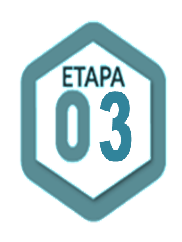 Dará frutos de CONVERSIÓN. 1. VER: Qué rica la fruta-Podríamos poner delante de nosotros un frutero con fruta variada y luego comentar cuáles son nuestras frutas preferidas. -Luego dialogamos qué es necesario para que los árboles den frutos. A partir de esto les contamos el proceso laborioso que realiza el agricultor para que los árboles den frutos buenos: arrancar las malas hierbas, preparar la tierra, abonar, trasplantar, desparasitar, podar, cavar… -También se podría partir del juego de la poda: Dibujamos un árbol con tronco y ramas pero sin hojas ni frutos. En cada rama van pegando frutos con nombres de actitudes buenas y malas que tenemos. Luego ponemos en común.   ¿Qué frutos damos nosotros en la vida? ¿Qué hacemos mal?¿Por qué se podan los árboles?2. JUZGAR: Jesús quiere que podes y cultives tu vida.-En el evangelio de hoy Jesús cuenta la parábola del dueño que esperaba higos de una higuera y esta no los daba y por eso quería cortarla. Pero un empleado le insistió: “Déjala, yo la cavaré, a ver si da fruto”.¿QUÉ NOS QUIERE DECIR JESÚS?-Si nos preguntamos para qué existen los pájaros diríamos que para cantar, los árboles diríamos que para dar buenos frutos. Y ¿para qué existimos nosotros? Para dar frutos de amor, de alegría, de alabanza a Dios, de hacer lo posible por mejorar el mundo…-En las plantas a veces hay que podar para dar fruto. La higuera es nuestra vida, Dios es el paciente labrador que espera y espera fruto. Habrá que arrancar las malas hierbas, podar, cavar y abonar con nuestro esfuerzo y con la ayuda de Dios.-En cuaresma Dios espera nuestra conversión, que demos frutos de verdad y de amor, de generosidad y de alegría, de fe y de esperanza, de confianza y de futuro, de vida y de verdad. Tenemos que podar, convertirnos, cambiar. En el dibujo marcamos los frutos malos rodeándolos de color rojo y el día de la confesión los tenemos en cuenta.¿Qué es la conversión? ¿Qué frutos espera Dios de ti?¿Qué tienes que cambiar y podar en tu vida?3. ACTUAR: Da frutos de conversión.-Dialogad sobre cómo aprovecháis la educación que os dan, la fe que os han regalado y cómo lo ponéis a producir. -Concreta qué necesitas cambiar en tu vida y qué pasos vas a dar en esta cuaresma. -Id preparando la fiesta del perdón de cuaresma que sea expresión de tu conversión. Volviendo al juego de la poda, en el dibujo marcamos los frutos malos rodeándolos de color rojo y el día de la confesión los tenemos en cuenta. -¡Ah! Y recuerda que convertirse es volver a Dios, dar frutos de amor.    ¿Qué vas hacer? LA PALABRAÉxodo 3, 1-8a. 13-15: “Yo soy” me envía a vosotros.En En aquellos días, Moisés pastoreaba el rebaño de su suegro Jetró, sacerdote de Madián. Llevó el rebaño trashumando por el desierto hasta llegar a Horeb, la montaña de Dios. El ángel del Señor se le apareció en una llamarada entre las zarzas. Moisés se fijó: la zarza ardía sin consumirse. Moisés se dijo: «Voy a acercarme a mirar este espectáculo admirable, a ver por qué no se quema la zarza». Viendo el Señor que Moisés se acercaba a mirar, lo llamó desde la zarza: «Moisés, Moisés». Respondió él: «Aquí estoy». Dijo Dios: «No te acerques; quítate las sandalias de los pies, pues el sitio que pisas es terreno sagrado». Y añadió: «Yo soy el Dios de tus padres, el Dios de Abrahán, el Dios de Isaac, el Dios de Jacob». Moisés se tapó la cara, porque temía ver a Dios. El Señor le dijo: «He visto la opresión de mi pueblo en Egipto y he oído sus quejas contra los opresores; conozco sus sufrimientos. He bajado a librarlo de los egipcios, a sacarlo de esta tierra, para llevarlo a una tierra fértil y espaciosa, tierra que mana leche y miel». Moisés replicó a Dios: «Mira, yo iré a los hijos de Israel y les diré: “El Dios de vuestros padres me ha enviado a vosotros”. Si ellos me preguntan: “¿Cuál es su nombre?”, ¿qué les respondo?». Dios dijo a Moisés: «“Yo soy el que Soy”; esto dirás a los hijos de Israel: “Yo soy” me envía a vosotros». Dios añadió: «Esto dirás a los hijos de Israel: “El Señor, Dios de vuestros padres, el Dios de Abrahán, Dios de Isaac, Dios de Jacob, me envía a vosotros. Este es mi nombre para siempre: así me llamaréis de generación en generación”». Palabra de Dios.Salmo  102: El Señor es compasivo y misericordioso.1 CORINTIOS 10, 1-6. 10-12: La vida del pueblo con Moisés en el desierto fue escrita para escarmiento nuestro.LUCAS 13,1-9: Si no os convertís, todos pereceréis de la misma manera.Narrador: En aquel tiempo se presentaron algunos a contar a Jesús lo de los galileos, cuya sangre había mezclado Pilato con la de los sacrificios que ofrecían. Jesús respondió: Jesús: -«Pensáis que esos galileos eran más pecadores que los demás galileos porque han padecido todo esto? Os digo que no; y, si no os convertís, todos pereceréis lo mismo. O aquellos dieciocho sobre los que cayó la torre en Siloé y los mató, ¿pensáis que eran más culpables que los demás habitantes de Jerusalén? Os digo que no; y, si no os convertís, todos pereceréis de la misma manera».Narrador: Y les dijo esta parábola: Jesús: -«Uno tenía una higuera plantada en su viña, y fue a buscar fruto en ella, y no lo encontró. Dijo entonces al viñador: Amo: -“Ya ves, tres años llevo viniendo a buscar fruto en esta higuera, y no lo encuentro. Córtala. ¿Para qué va a perjudicar el terreno?”.Jesús: -Pero el viñador respondió: Viñador: -“Señor, déjala todavía este año y mientras tanto yo cavaré alrededor y le echaré estiércol, a ver si da fruto en adelante. Si no, la puedes cortar”».Palabra del Señor. (Narrador-Jesús-Amo-Viñador